Winter Haven Adventist Academy 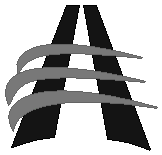 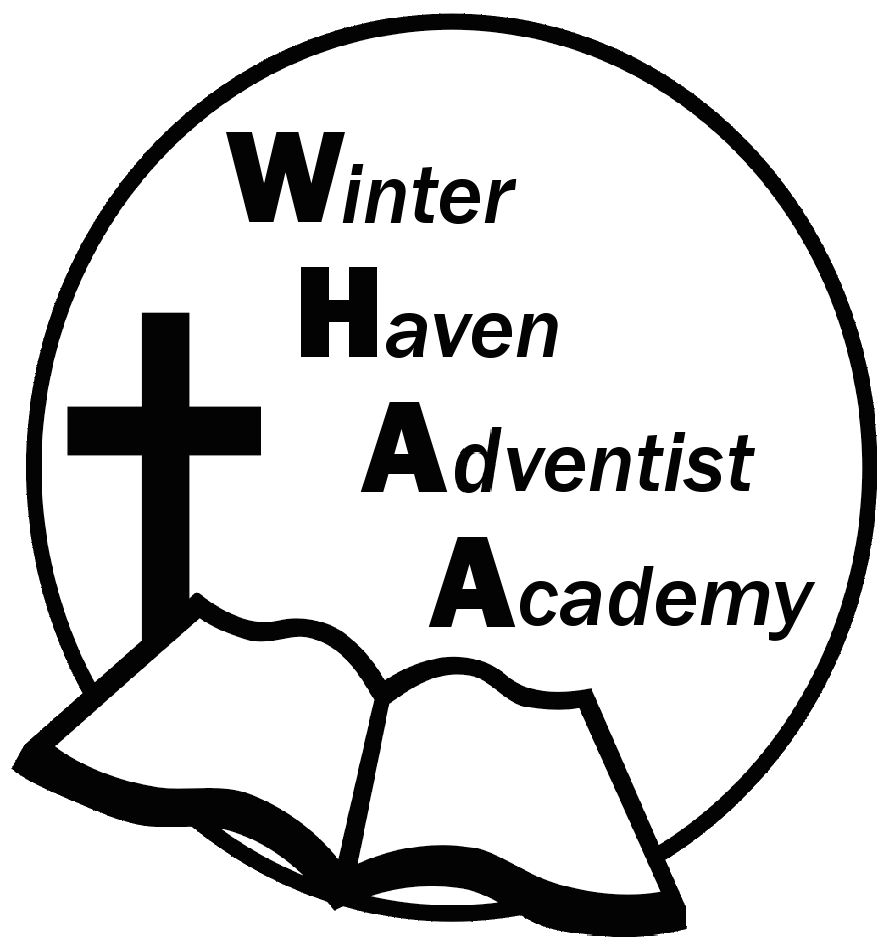 Week 11, October 23-27, 2023 NewsletterDear WHAA Families,This eleventh week of the 2023-2024 school year has been super busy. In addition to our regular schedules, we added Parent-Teacher Conferences. We want to thank all the parents for coming out and talking to us in regard to their children and the progress they have been making.  Worships this week were brought to us by Mrs. Shepherd. Her emphasis was on the ten commandments and living by them in our present day. We encourage the parents to continue to bring their children on time to enjoy fellowship with Jesus from 8:00-8:20 each day. As always, we praise God our WHAA families and their support of Adventist Christian Education. STUDENT ENTRANCE INTO SCHOOLIt has been brought to the school’s attention that we have not put in writing why students are required to enter the school using the gym entrance ONLY.  Reason 1)  SAFETY:  We are encouraged by the conference to have only one entrance door and our camera is aimed in such a way as to allow notice of entries through the gym door.  Staff also roam through the gym during the early morning to prepare for classes.Reason 2)  MONITORING:  The school has faced issues with students hanging out in kitchen, and not coming into classrooms where they can be monitored.  We have also had to deal with missing items stored in kitchen as well (Mostly snack foods, but expensive items also). Therefore, we have been trying to keep the kitchen locked (both doors).   We are taking bids on new doors, with safety bar locks that will eventually solve the problem, however, for now we have been asking the students to cooperate with us in this regard.UPCOMING CHURCH PROGRAM _ 11/11/2023WHAA has a wonderful program planned for Saturday, November 11. WHAA will be having a church service, and it will be followed by a fellowship dinner in the school gymnasium.PLEASE REMMBER: FRIDAY DISMISSAL 2:00 P.M.Thank you for your prayers and support.  